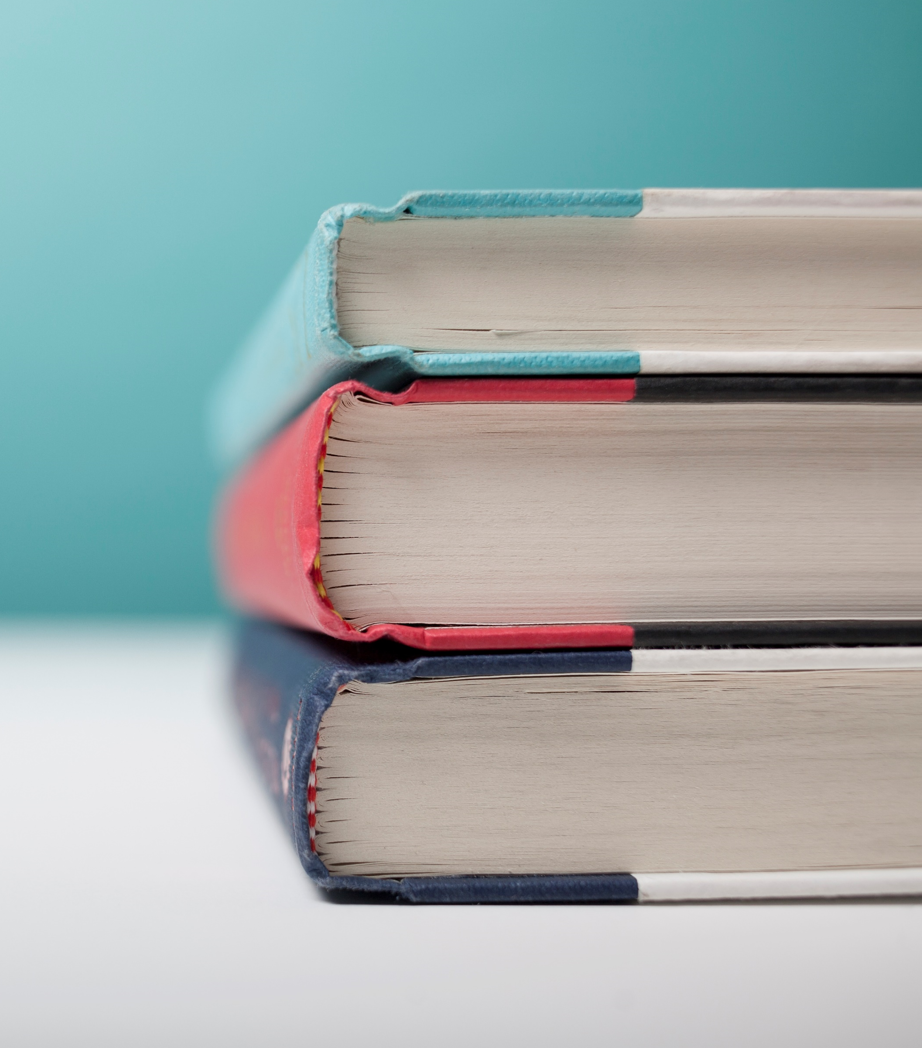 [Item dijual][Untuk mengganti foto dengan milik Anda sendiri, cukup hapus foto. Lalu, pada tab Sisipkan, klik Gambar.]Hubungi [Nama] melalui:[No. Telepon] | [Email][Lokasi]